H O T Ă R Â R E A  Nr. 100din  16 decembrie 2014privind  aprobarea  reţelei şcolare a unităţilor de învăţământ preuniversitar şi preşcolar de stat şi particular, pentru anul şcolar 2015 -2016 în Municipiul DejConsiliul local al Municipiului Dej, întrunit în ședința ordinară din data de 16 decembrie 2014; 	Având în vedere proiectul de hotărâre, prezentat din iniţiativa primarului Municipiului Dej, întocmit în baza Raportului Nr. 22.779 din 15 decembrie 2014, al Serviciului Tehnic din cadrul Primăriei Municipiului Dej, prin care se propune aprobarea  reţelei şcolare a unităților de învățământ preuniversitar şi preșcolar de stat şi particular, conform art. 61,  alin. 2 din Legea Educaţiei Naţionale Nr.1 /2011, pentru anul şcolar 2013 -2014 în Municipiul Dej, proiect avizat favorabil în şedinţa de lucru a comisiei de învăţământ - cultură din data de 16 decembrie 2014;Ţinând cont de prevederile ‘art. 36’, alin. (6),  lit. a), “pct.1” şi ‘art. 45’, din  Legea Nr. 215 /2001- privind administraţia publică locală, republicată, cu modificările şi completările ulterioare,H O T Ă R Ă Ş T E:        Art. 1. Aprobă reţeaua şcolară a  unităților de învățământ preuniversitar şi preșcolar de stat şi particular, conform ‘art. 61’,  alin. (2) din Legea Educaţiei Naţionale Nr.1 /2011, pentru anul şcolar 2015 -2016 în Municipiul Dej conform prevederilor din Anexei care face parte integrantă din prezenta hotărâre:        Art. 2. Cu ducerea  la îndeplinire a prevederilor prezentei hotărâri se încredinţează Direcţia Tehnică , Direcţia Economică, Compartiment Patrimoniu şi Compartiment Juridic din cadrul Primăriei Municipiului Dej.Preşedinte de şedinţă,        Lazin Sebastian FlaviuNr. consilieri în funcţie -  19						Nr. consilieri prezenţi   -  18 Nr. voturi pentru	   - 18 	Nr. voturi împotrivă	   -   	Abţineri	               -  			        Contrasemnează							             Secretar,						                                                                   Covaciu Andron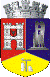 ROMÂNIAJUDEŢUL CLUJCONSILIUL LOCAL AL MUNICIPIULUI DEJStr. 1 Mai nr. 2, Tel.: 0264/211790*, Fax 0264/223260, E-mail: primaria@dej.roNR. CRT.DENUMIREA UNITĂŢII  DE ÎNVĂȚĂMÂNTTIP UNITATE1COLEGIUL NAȚIONAL „ANDREI MUREȘANU” DEJPersonalitate juridica2GRĂDINIȚA  CU PROGRAM PRELUNGIT„ARLECHINO” DEJPersonalitate juridica3GRĂDINIȚA CU PROGRAM NORMAL „ARLECHINO” – STRUCTURĂ 1 DEJStructură  învațământ4GRĂDINIȚA  CU PROGRAM NORMAL„ARLECHINO” – STRUCTURĂ 2  OCNA DEJStructură  învațământ5GRĂDINIȚA  CU PROGRAM PRELUNGIT„JUNIOR” DEJPersonalitate juridica6GRĂDINIȚA U PROGRAM NORMAL„JUNIOR” – STRUCTURĂ 1 DEJStructură  învațământ7GRĂDINIȚA CU PROGRAM PRELUNGIT „LUMEA PITICILOR”  DEJPersonalitate juridica8GRĂDINIȚA CU PROGRAM NORMAL „LUMEA PITICILOR” – STRUCTURĂ 1 DEJStructură  învațământ9GRĂDINIȚA CU PROGRAM PRELUNGIT  „PARADISUL PITICILOR”  DEJPersonalitate juridica10GRĂDINIȚA CU PROGRAM PRELUNGIT„PITICOT”  DEJPersonalitate juridica11GRĂDINIȚA  CU PROGRAM NORMAL„PITICOT” - STRUCTURA 1  DEJStructură  învațământ12LICEUL TEHNOLOGIC  „CONSTANTIN BRÂNCUȘI” DEJPersonalitate juridica13LICEUL TEHNOLOGIC – ,,SOMEȘ,, DEJ,Personalitate juridica14LICEUL TEORETIC „ALEXANDRU PAPIU ILARIAN”DEJPersonalitate juridica15ȘCOALA GIMNAZIALĂ ,,AVRAM IANCU,, DEJ,Personalitate juridica16ȘCOALA GIMNAZIALĂ ,,MIHAI EMINESCU,, DEJPersonalitate juridica17ȘCOALA GIMNAZIALĂ NR.1 DEJPersonalitate juridica18GRĂDINIŢA CU PROGRAM PRELUNGIT ,, ELPIS” DEJ- ACREDITATĂPersonalitate juridica19LICEUL TEHNOLOGIC ,, HENRI COANDĂ,, DEJ-AUTORIZATĂPersonalitate juridica20ŞCOALA POSTLICEALĂ ,, LOUIS PASTEUR” DEJ-ACREDITATĂPersonalitate juridica